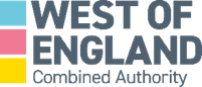 West of England Future Transport ZoneRequest for InformationAppendix F – DDRT02 December 2020General Information (answers will not be published)This section is for information only to understand the context for your subsequent answers. Answers to these questions will not be used for any supplier selection or prejudice for any future procurement.Operations (answers might be published)Delivery (answers might be published)Impact & Evaluation (answers might be published)1.1   Have you previously been involved in the planning, development or delivery of a DDRT scheme?Word Limit: 2501.2   If you responded yes to 1.1, please provide details of the service you provided. Please include where possible: locations, your role, type of service, client and timescales.Word Limit: 2501.3   How would you describe your offering? Would it be considered as a ‘complete solution’ (comprising both a technology solution that includes a back office and app, and the operation of the vehicles and service), as a ‘technology solution’ (providing the back office and app), as an ‘operator’ (of the vehicles and service) or something else?Please provide details.Word Limit: 2502.1   Please explain how DDRT commercial and operational models typically work.Word Limit: 2502.2   What are the merits of having one organisation/company deliver a ‘complete solution’ – including both a technology solution that includes a back office and app, and the operation of the vehicles and service? Word Limit: 2502.3   What are the merits of having multiple organisations/companies deliver different elements of a DDRT service? For example, having one company provide the technology solution and another as an operator running the service/vehicles.Word Limit: 2502.4   What do DDRT back office and app technology solutions typically comprise of? What should WECA be considering when looking at different technology solutions?Word Limit: 3502.5   How might a DDRT technology solution be integrated with other platforms or data sources, including a MaaS solution?Word Limit: 2502.6   Are there currently any barriers to delivering a DDRT service, particularly in the West of England?Word Limit: 2502.7   How might a DDRT service be implemented in the West of England?Word Limit: 2502.8   What data or tools would support us in understanding required DDRT provision or routes in the West of England?Word Limit: 2502.9   What do you perceive to be the key differences between urban and rural DDRT? What are the key challenges in each and how might they be approached?Word Limit: 3502.10   What factors can help make DDRT a success commercially?Word Limit: 2503.1  How quickly could a DDRT service be established in the West of England? Word Limit: 3503.2  Once we have introduced a baseline DDRT service what innovations could we trial alongside it during the FTZ programme which runs to March 2024?Word Limit: 3504.1   Who are the typical users of DDRT, why do they use DDRT, and how has the way they travelled changed from before? (Modal shift? New journeys? Different journeys?).  Word Limit: 2504.2   Has there been any published research that we should look at to learn more about the impact of DDRT? Please provide links.Word Limit: 250